РЕШЕНИЕ«02» февраля 2024 г.					                                   № 100/16-5с. СтаросубхангуловоОб обеспечении проведения членами участковых избирательных комиссий адресного информирования и оповещения избирателей в период подготовки и проведения выборов Президента Российской Федерации на территории муниципального района Бурзянский район Республики Башкортостан В соответствии с пунктом 9 статьи 26, пунктом 2 статьи 64 Федерального закона «Об основных гарантиях избирательных прав и права на участие в референдуме граждан Российской Федерации», статьей 21, пунктом 2 статьи 69 Федерального закона «О выборах Президента Российской Федерации», на основании выписки из протокола заседания Центральной избирательной комиссии Российской Федерации от 6 декабря 2023 года № 139-3-8 «О реализации проекта «ИнформУИК» в период подготовки и проведения выборов Президента Российской Федерации», постановления Центральной избирательной комиссии Республики Башкортостан от 01 февраля 2024 года № 67/1-7 «О реализации проекта адресного информирования и оповещения избирателей в период подготовки и проведения выборов Президента Российской Федерации на территории Республики Башкортостан» территориальная избирательная комиссия муниципального района Бурзяянский район Республики Башкортостан решила:1. Обеспечить проведение адресного информирования и оповещения избирателей о дне, времени и месте, а также о формах голосования на выборах Президента Российской Федерации способом поквартирного (подомового) обхода с использованием специального мобильного приложения для работы членов участковых избирательных комиссий (далее – проект «ИнформУИК»), в период с 17 февраля по 7 марта 2024 года.2. Назначить ответственными координаторами за реализацию проекта «ИнформУИК»: - Уразаева Салавата Сагитовича, председателя территориальной избирательной комиссии;- Исламова Ильфата Бариевича, заместителя председателя территориальной избирательной комиссии;- Терегулова Ильдара Рафаиловича, члена территориальной избирательной комиссии;- Уразаеву Лилию Фаритовну, ведущего консультанта информационного центра Аппарата Центральной избирательной комиссии Республики Башкортостан.3. Утвердить Перечень участковых избирательных комиссий и общую численность членов участковых избирательных комиссий в разрезе каждой комиссии, участвующих в реализации проекта «ИнформУИК» (приложение №1).4. Членам участковых избирательных комиссий, участвующим в реализации проекта «ИнформУИК», мероприятия по проведению адресного информирования осуществлять в период, указанный в пункте 1 настоящего решения.5. Участковым избирательным комиссиям:-  назначить координаторов и членов участковой избирательной комиссии, участвующих в реализации проекта «ИнформУИК»;-  закрепить адреса домовладений за конкретными членами участковой избирательной комиссии, участвующими в адресном информировании;-  утвердить график работы членов участковой избирательной комиссии в рамках реализации проекта «ИнформУИК»;-  не позднее 09 февраля 2024 года направить принятое решение в территориальную избирательную комиссию.6. Утвердить график очного обучения членов участковых избирательных комиссий, участвующих в проекте «ИнформУИК» (приложение №2).7. Направить настоящее решение в Центральную избирательную комиссию Республики Башкортостан и участковые избирательные комиссии. 8. Контроль за исполнением настоящего постановления возложить на председателя территориальной избирательной комиссии Уразаева С.С..Председатель территориальной избирательной комиссии				Уразаев С.С.Секретарь территориальной избирательной комиссии				Гайсина Л.З.М.П.Приложение № 1УТВЕРЖДЕНОрешением территориальной избирательной комиссии муниципального района Бурзянский район Республики Башкортостанот «02» февраля 2024 г. № 100/16-5Перечень участковых избирательных комиссий и общая численность членов участковых избирательных комиссий в разрезе каждой комиссии, участвующих в реализации проекта «ИнформУИК»Приложение № 2УТВЕРЖДЕНОрешением территориальной избирательной комиссии муниципального района Бурзянский район Республики Башкортостанот «02» февраля 2024 г. № 100/16-5График очного обучения членов участковых избирательных комиссий, участвующих в проекте «ИнформУИК»ТЕРРИТОРИАЛЬНАЯ ИЗБИРАТЕЛЬНАЯ КОМИССИЯ МУНИЦИПАЛЬНОГО РАЙОНА БУРЗЯНСКИЙ РАЙОН РЕСПУБЛИКИ БАШКОРТОСТАН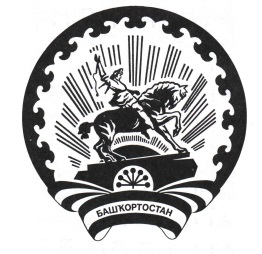 БАШҠОРТОСТАН РЕСПУБЛИКАҺЫ БӨРЙӘН РАЙОНЫ  МУНИЦИПАЛЬ РАЙОН ТЕРРИТОРИАЛЬ ҺАЙЛАУ КОМИССИЯҺЫ№п/пНаименование участковой избирательной комиссииЧисло членов УИК, участвующих в реализации проекта№п/пНаименование участковой избирательной комиссииЧисло членов УИК, участвующих в реализации проекта№п/пНаименование участковой избирательной комиссииЧисло членов УИК, участвующих в реализации проекта1.Участковая избирательная комиссия избирательного участка №162622.Участковая избирательная комиссия избирательного участка №162723.Участковая избирательная комиссия избирательного участка №162824.Участковая избирательная комиссия избирательного участка №162925Участковая избирательная комиссия избирательного участка №163026Участковая избирательная комиссия избирательного участка №163127Участковая избирательная комиссия избирательного участка №163238Участковая избирательная комиссия избирательного участка №163329Участковая избирательная комиссия избирательного участка №1634210Участковая избирательная комиссия избирательного участка №1635211Участковая избирательная комиссия избирательного участка №1636212Участковая избирательная комиссия избирательного участка №1637113Участковая избирательная комиссия избирательного участка №1638214Участковая избирательная комиссия избирательного участка №1639215Участковая избирательная комиссия избирательного участка №1640216Участковая избирательная комиссия избирательного участка №1641117Участковая избирательная комиссия избирательного участка №1642318Участковая избирательная комиссия избирательного участка №1643219Участковая избирательная комиссия избирательного участка №1644120Участковая избирательная комиссия избирательного участка №1645321Участковая избирательная комиссия избирательного участка №1646222Участковая избирательная комиссия избирательного участка №1647123Участковая избирательная комиссия избирательного участка №1648224Участковая избирательная комиссия избирательного участка №1649125Участковая избирательная комиссия избирательного участка №1650226Участковая избирательная комиссия избирательного участка №1651227Участковая избирательная комиссия избирательного участка №1652328Участковая избирательная комиссия избирательного участка №1653329Участковая избирательная комиссия избирательного участка №1654330Участковая избирательная комиссия избирательного участка №1655331Участковая избирательная комиссия избирательного участка №1656232Участковая избирательная комиссия избирательного участка №1657333Участковая избирательная комиссия избирательного участка №1658334Участковая избирательная комиссия избирательного участка №1659235Участковая избирательная комиссия избирательного участка №1660336Участковая избирательная комиссия избирательного участка №1661237Участковая избирательная комиссия избирательного участка №34623Дата проведения обученияМесто проведения обученияУИК избирательных участковОтветственный координатор6 февраляЗал заседаний Администрации муниципального района Бурзянский район РБ№№1626, 1627, 1628, 1629, 1630, 1631, 1632, 1633, 1634, 1635, 1636, 1637, 1638, 1639, 1640, 1641, 1642, 1643, 1644, 3462Уразаев С.С., Исламов И.Б., Терегулов И.Р.8 февраляЗал заседаний Администрации муниципального района Бурзянский район РБ№№1645, 1646, 1647, 1648, 1649, 1650, 1651, 1652, 1653, 1654, 1655, 1656, 1657, 1658, 1659, 1660, 1661Уразаев С.С., Исламов И.Б., Терегулов И.Р.